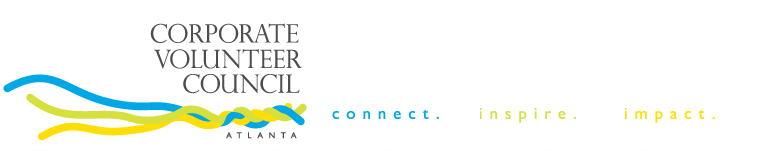 Corporate Volunteer Council of Atlanta Names 2018 Board of Directors  (Atlanta – January 31, 2018) – The Corporate Volunteer Council (CVC) of Atlanta is pleased to announce its 2018 board of directors, which will be led by president Emily Crawford of Arby’s Foundation. The 2018 board, comprised of 17 members, is responsible for supporting the CVC’s mission of supporting members with their commitment to workplace volunteerism and civic engagement. “After a successful 25th anniversary year, I’m excited for the opportunities to come in 2018,” said Cheryl Kortemeier, CVC executive director. “I have no doubt that this standout group of board members will exceed my expectations and I can’t wait to see what they accomplish.”The 2018 board includes:Emily Crawford, Arby's Foundation, PresidentKristie Madara, Veritiv, Vice PresidentSydney Langdon, Turner, SecretarySara Simonds, Deloitte, TreasurerRobbin Steed, 11Alive, Immediate Past PresidentLauren Abbott, King & Spalding, CommunicationsRachael Sejnoha, Gas South, CommunicationsBill Barnes, Atlanta Gas Light, GovernanceMichael Swearingen, Purchasing Power, GovernanceAshley Johnson, CA South, MembershipReina Short, Delta Community Credit Union, MembershipSophia Guice, Bank of America, ProgramsMichele Egan Sterne, For Momentum, ProgramsTy Hodge, Cox Enterprises, RevenueCarley Stephens, Gas South, RevenueImara Canady, AIDS Healthcare Foundation, At-Large MemberTjuan Dogan, IBM, At-Large MemberOn Wednesday, February 14th, the CVC of Atlanta is hosting the 2018 Winter Quarterly Meeting in partnership with the Atlanta Regional Commission (ARC) and Civic Dinners. The Civic Breakfast is from 8:00 a.m. to 10:00 a.m. at the Atlanta Community ToolBank, and attendees will discuss topics around Atlanta's mobility, livability and prosperity. CVC of Altanta quarterly meetings are closed to the public – only corporate members and member partners can attend. For more information and to register, visit http://www.cvcofatlanta.org/event-2800898. The CVC is proud to announce another exciting event that is open to the public – Fireside Chat with Atlanta Public Schools Superintendent Dr. Meria Carstarphen. Dr. Carstarphen will share information on current progress, challenges and opportunities facing Atlanta Public Schools on Thursday, March 8th from 5:30 p.m. to 7:30 p.m. at Synchronicity Theatre. For more information and to register, visit http://cvcofatlanta.org/event-2800931. If you’re interested in joining the CVC of Atlanta, visit www.cvcofatlanta.org for more information. About the Corporate Volunteer Council of Atlanta (CVC):The Corporate Volunteer Council of Atlanta (www.cvcofatlanta.org) is a professional membership association that promotes workplace volunteerism and corporate civic engagement as business strategies. The CVC of Atlanta includes more than 90 Atlanta corporations with employee populations from 10 to 32,000 Atlanta based employees and was named CVC of the Year by Points of Light in 2014.Contact: Cheryl Kortemeier, Executive Director; 404-889-5112; cheryl@cvcofatlanta.org # # # 